1990	R.Mooser		Haarlem			Haarlemsche Damclub1991	C.Westerveld		Enkhuizen		Enkhuizer Damclub1992	C.J.v.Leeuwen		Aalsmeer		Heemstede/V.A.D.1993	I.W.d.Jong		Schagen		Orca1994	B.Raven			Amsterdam		Hiltex1995	C.J.v.Leeuwen		Aalsmeer		Hiltex1996	C.J.v.Leeuwen		Aalsmeer		Hiltex1997	R.R.Alias		Amsterdam		Gandhi			1998	R.P.Sakidin		Purmerend		Purmerend’66	1999	J.G.Wiering		Amsterdam		Hiltex2000	P.Sier			Volendam		Ons Genoegen E.V.2001	P.Sier			Volendam		Ons Genoegen E.V.2002	T.Chub (V)		Hoorn			Het Probleem2003	M.B.v.Dijk		Zaandijk			Damclub IJmuiden2004	P.Sier			Volendam		Ons Genoegen E.V.2005	S.Wijker			Heerhugowaard		S.N.A.2006	P.Sier			Volendam		Bart Smit Volendam 2007  	M.Koopmanschap	Heerhugowaard		S.N.A.2008	P.Sier			Volendam		Bart Smit Volendam 2009	I.W.d.Jong		Tuitjenhorn		S.N.A.Eerste klasse			Woonplaats		Vereniging		1948	A.G.Bais		IJmuiden		Damclub IJmuiden	1949	D.Broersen		Amsterdam1950	O.v.Dijk			Amsterdam		Gezellig Samenzijn1951	W.F.v.d.Sluis		Amsterdam		O.D.V.1955	G.Woudenberg		Amsterdam		Joseph Blankenaar1957	A.Markus		Amsterdam		Joseph Blankenaar1964	J.Esselman		Haarlem			Het Oosten1989	J.E.M.Veerman		Volendam		Volendam E.V.1990	J.Ramdien		Amsterdam		Gandhi1991	J.E.M.Veerman		Volendam		Volendam E.V.1995	G.Pleijzier		Purmerend		Purmerend ‘661996	F.Elzenga		Haarlem			Heemstede1997	M.B.v.Dijk		Zaandijk			D.K.Z.1998	A.Mohamedjoesoef	Amsterdam		GandhiTweede klasse			Woonplaats		Vereniging		1995	W.v.Tiel			Den Helder		H.D.C. Den Helder1996	R.Bhaggan		Alkmaar			D.D.D.1997	R.Bhaggan		Alkmaar			D.D.D.1998	R.A.Bouman-Blijheid	Amsterdam		D.D.V.Dames klasse			Woonplaats		Vereniging		1984	M.Heitmeier		Amstelveen1991	N.A.M.Schouten		Haarlem			CÔte d’Or Damclub * 1993	N.A.M.Schouten		Haarlem			Damiate1996	J.M.P.Schouten		Haarlem			Damclub IJmuiden*  Damclub IJmuiden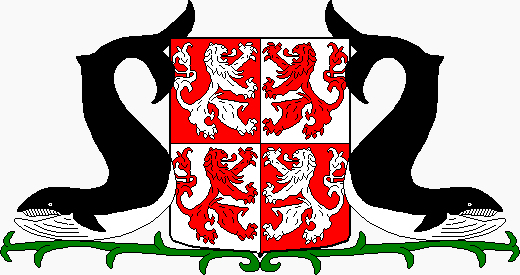 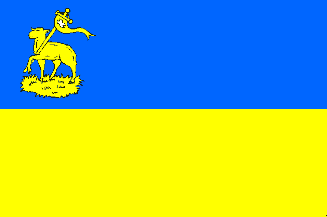 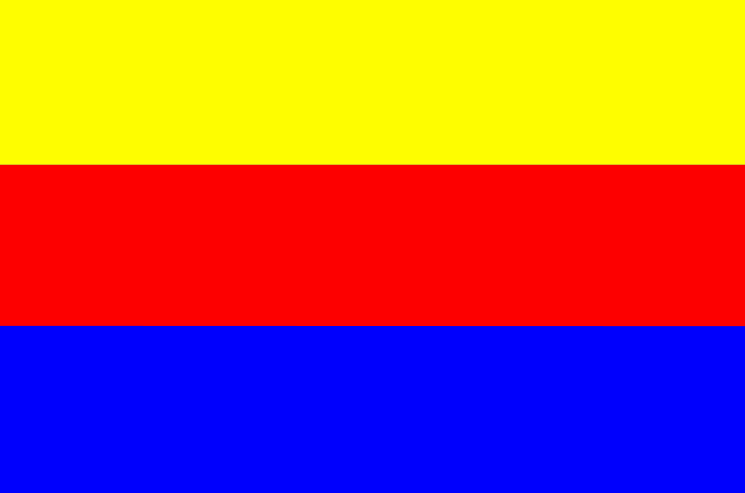    		Van Moerkerkenstraat 39,2025 MR  Haarlem							Tel. 023 – 549 20 34.e-mail: c.verdel1@chello.nl	           Haarlem, 30 maart 2009.Het wedstrijdrooster Persoonlijke wedstrijden van Noord-Holland, toegezonden aan de deelnemers.-  Bestuur Provinciale Noord-Hollandse Dambond.-  Coördinator Persoonlijke wedstrijden KNDB.			G.v.Willigen-  Redactie Damsport.						H.W.M.FokkinkMijne Heren,Aan de finale om het  Persoonlijk Damkampioenschap van Noord-Holland 2009 Hoofdklasse nemen de volgende spelers deel:       Naam	   	  	 Adres	   		Plaats	 	Telefoon  1.  N.J.Leemberg   	Westerstraat 230 A	Enkhuizen	0228-313778	  2.  R.Bos			Heiligeweg 8		Enkhuizen	0228-315961  	  3.  C.Verdel		   	Van Moerkerkenstraat 39  	Haarlem		023-5492034    4.  C.Westerveld	Onder Zeil 27	        	Enkhuizen	0228-316770      5.  F.Hagebeek	   	Gaasterlandstraat 118       Haarlem	 	023-5339777    6.  M.Koopmanschap	Elzenlaan 26 	        	Heerhugowaard	072-5741956     7. W.Winter		Wijnand Nuijenstraat 83 Amsterdam	0626 712793     8. I.W.d.Jong		Groteblok 24		Tuitjenhorn	0226-399722  9. H.W.v.Westerloo	Sajetplein 20		Amsterdam	020-6942007	10. R.F.M.Sijm         	Dres 10			Wervershoof	0228-752480			Het programmaboekje is wat aan de late kant vanwege allerlei beslommeringen,10 deelnemers schreven in wat betekend dat we twee extra ronde moeten spelen,Op 19 april om 14.45 uur zal de achtste ronde worden gespeeld en we sluiten af op 10 mei2009. Daar achteraan zal eventueel de barrage’s gespeeld worden. De aanvangstijden is op zaterdag en zondag  4, 5, 18, 19 april om 9.30 uur en 14.45 uur. Aanvangstijd op zondag 10 mei is om 10.00 uur. Eventuele barrages15.15 uur.De nummers 1 en 2 plaatsen zich voor de Halve Finale van Nederland 2010.Tot slot wens ik de deelnemers succes en een sportief kampioenschap toe.	C.Verdel, Coördinator Persoonlijke wedstrijden PNHDB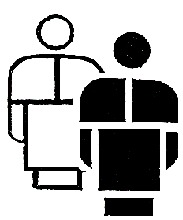                                      PERSOONLIJK KAMPIOENSCHAP PNHDB  1946 – 2008 KAMPIOENEN Hoofdklasse			Woonplaats		Vereniging		1942      Y.d.Jong	   (Officieus)	 Haarlem  			               1946      A.Ligthart  	IJmuiden		Damclub IJmuiden1947	H.Laros			 IJmuiden		Damclub IJmuiden1948	J.Metz			 Amsterdam			1949      H.Veenstra					1950	W.d.Jong		Haarlem			Het Oosten		    1951	Y.d.Jong		Haarlem		1952	W.F.v.d.Sluis		Amsterdam		O.D.V.1953	J.H.Ansems		Amsterdam1954	W.d.Jong		Het Oosten		Haarlem1955	P.v.Heerde		Amsterdam		Joseph Blankenaar1956	A.Grooteman		Wervershoof1957	J.H.Ansems		Amsterdam1958	W.d.Jong		Haarlem			Het Oosten1959	------							          		1960	J.H.Ansems		Amsterdam1961	------			Weesp					          	1962	------								   	1963	H.Laros			IJmuiden		Damclub IJmuiden1964	W.d.Jong		Haarlem			Het Oosten1965	T.Sijbrands		Amsterdam1966	T.Sijbrands		Amsterdam1967	T.Sijbrands		Amsterdam1968	N.J.v.Hal		Abbenes		Heemstede1969	C.L.Pippel		IJmuiden		Damclub IJmuiden1970	J.d.Boer			Bovenkarspel		Ons Genoegen Andijk  1971	J.Goudt			Amsterdam		H.S.D.1972	C.Benjamens		Amsterdam		Purmerend’661973	J.Goudt			Amsterdam		V.A.D.1974	R.Clerc			Amsterdam		V.A.D.1975	J.P.Hooyberg		Den Burg/Texel		V.A.D.1976	R.Clerc			Amsterdam		V.A.D.1977	J.P.Hooyberg		Amsterdam		Damclub IJmuiden1978	C.J.v.Leeuwen		Aalsmeer1979	H.W.v.Westerloo		Amsterdam		V.A.D.1980	J.Sterel			Heemstede1981	E.v.Dusseldorp		Amsterdam1982	C.J.v.Leeuwen		Aalsmeer1983	C.J.v.Leeuwen		Aalsmeer1984	C.J.v.Leeuwen		Aalsmeer1985	Niet gehouden1986	H.W.v.Westerloo		Amsterdam		V.A.D.1987	C.J.v.Leeuwen		Aalsmeer		1988	H.W.v.Westerloo		Amsterdam		V.A.D.1989	P.Oudshoorn		Amsterdam		HiltexWEDSTRIJDROOSTER	zaterdag 4 april 2009			zaterdag 4 april 2009	Ronde 1     9.30 uur.	Ronde 2     14.45 uur.	I.W.d.Jong	- M.Koopmanschap  1-1	N.J.Leemberg	 - R.Bos		0-2C.Verdel	- F.Hagebeek            0-2	C.Westerveld	 - C.Verdel		2-0R.Bos	- C.Westerveld          1-1	F.Hagebeek	 - I.W.d.Jong	0-2W.Winter	- N.J.Leemberg         1-1	M.Koopmanschap	- H.W.v.Westerloo 1-1H.W.v.Westerloo	- R.F.M.Sijm              1-1	R.F.M.Sijm	 - W.Winter		1-1	zondag 5 april 2009			zondag 5 april 2009	Ronde 3   9.30 uur			Ronde 4   14.45 uur.		H.W.v.Westerloo	- F.Hagebeek            2-0 	N.J.Leemberg	 - I.W.d.Jong	1-1	I.W.d.Jong	- C.Westerveld          1-1 	C.Westerveld	 - H.W.v.Westerloo	0-2	C.Verdel	- N.J.Leemberg         0-2	F.Hagebeek	 - M.Koopmanschap 	0-2	R.Bos	- W.Winter                 2-0 	W.Winter	 - C.Verdel		2-0	M.Koopmanschap	- R.F.M.Sijm              2-0	R.F.m.Sijm	 - R.Bos		1-1 	zaterdag 18 april 2009			zaterdag 18 april 2009	Ronde 5    9.30 uur. 			Ronde 6       14.45 uur.		M.Koopmanschap	- C.Westerveld	2-0	N.J.Leemberg   - M.Koopmanschap  	0-2		H.W.v.Westerloo	- N.J.Leemberg	2-0	C.Westerveld	- F.Hagebeek      	2-0	I.W.d.Jong	- W.Winter		1-1	R.Bos		- I.W.d.Jong        	0-2 	C.Verdel	- R.Bos		0-2	W.Winter	- H.W.v.Westerloo 	1-1	F.Hagebeek	- R.F.M.Sijm	1-1	R.F.M.Sijm		- C.Verdel		2-0	zondag 19 april 2009				zondag 19 april 2009	Ronde 7     9.30 uur.				Ronde 8     14.45 uur.	F.Hagebeek	- N.J.Leemberg	0-2	N.J.Leemberg	- C.Westerveld	1-1		M.Koopmanschap	- W.Winter		1-1	C.Verdel		- H.W.v.Westerloo	0-2	H.W.v.Westerloo	- R.Bos		0-2	R.Bos		- M.Koopmanschap	1-1	I.W.d.Jong	- C.Verdel		2-0	W.Winter		- F.Hagebeek		2-0	C.Westerveld	- R.F.M.Sijm	2-0	R.F.M.Sijm		- I.W.d.Jong		0-2	zondag 10 mei 2009.				Ronde 9     10.00 uur.			Barrage   13.45 uur	C.Westerveld	- W.Winter		0-2 	I.W.d.Jong – M.Koopmanschap  1-1	F.Hagebeek	- R.Bos		0-2     	 		M.Koopmanschap	- C.Verdel		2-0	I.W.d.Jong Kampioen na loting	H.W.v.Westerloo	- I.W.d.Jong	0-2	N.J.Leemberg	- R.F.M.Sijm	2-0     Beiden naar HF.Ned. 2010.                              AW  +  =  -   Pt 1 2 3 4 5 6 7 8 9 0    ---------------------------------------------------------------   1 I.W.d.Jong                9  5- 4- 0   14 • 1 2 2 1 1 1 2 2 2    2 M.Koopmanschap            9  5- 4- 0   14 1 • 1 1 1 2 2 2 2 2    3 R.Bos                     9  5- 3- 1   13 0 1 • 2 2 1 2 1 2 2    4 H.W.v.Westerloo           9  4- 3- 2   11 0 1 0 • 1 2 2 1 2 2    5 W.Winter                  9  3- 5- 1   11 1 1 0 1 • 2 1 1 2 2    6 C.Westerveld              9  3- 3- 3    9 1 0 1 0 0 • 1 2 2 2      N.J.Leemberg              9  3- 3- 3    9 1 0 0 0 1 1 • 2 2 2    8 R.F.M.Sijm                9  1- 4- 4    6 0 0 1 1 1 0 0 • 1 2    9 F.Hagebeek                9  1- 1- 7    3 0 0 0 0 0 0 0 1 • 2   10 C.Verdel                  9  0- 0- 9    0 0 0 0 0 0 0 0 0 0 •W E D S T R I J D R E G L E M E N T  P N H D BALGEMENE BEPALINGENVan toepassing is het wedstrijdreglement van de KNDB,met daarin de wedstrijdbepalingen van het bestuur Provinciale Noord-Hollandse Dambond.In gevallen waarin de wedstrijdvoorwaarden en/of wedstrijdbepalingen niet of onvoldoende voorzien, beslist het bestuur van de Provinciale Noord Hollandse Dambond. Met het verkrijgen van de wedstrijdvoorwaarden en wedstrijdbepalingen is beroep op onbekendheid niet mogelijk. Elk lid van de PNHDB wordt geacht de reglementen te kennen.WEDSTRIJDVOORWAARDENDEELNEMERSAan de persoonlijke wedstrijden mag alleen worden deelgenomen door bondsleden van de KNDB die aangesloten zijn bij de Provinciale Noord Hollandse Dambond.  DEELNAMEBij deelname door reeds geplaatste deelnemers voor de H.Finale of Finale van Nederland spelen deze buiten mededinging mee voor een promotieplaats. Zolang een speler het inschrijfgeld niet heeft betaald, kan hij niet aan het kampioenschap deelnemen. Postgiro 49 12 68  ten name van Penningmeester PNHDB, M.Kruijswijk, DiemenSPEELLOCATIEzaterdag/zondag: Damclub IJmuiden, Eksterlaan 8, IJmuiden, Tel. 0255 – 510 274.SPEELDATUMSzaterdag	:  4, 18 april 2009.  zondag	:  5, 19 april 2009.zondag	:      10 mei  2009.WEDSTRIJDROOSTERHet wedstrijdrooster is bindend voor het hele kampioenschap, er wordt alleen gespeeld op de vastgestelde datums. Na de laatste speeldatum van het kampioenschap wordt een inhaal partij niet meer gespeeld en beoordeeld als niet opgekomen. art.12.  Het bestuur PNHDB kan eventuele wijzigingen aanbrengen betreffende datums en locatie.AANVANGAanvangtijden is op zaterdag 4, 18 april om 9.30 uur en 14.45 uur. Aanvangtijden is op zondag   5, 19 april om 9.30 uur en 14.45 uurAanvangstijd zondag 10 mei is om 10.00 uur.  Eventuele barrages 15.15 uur.VERHINDERINGBij verhindering door ziekte of andere dringender reden moet de partij in het clubgebouw of naaste omgeving van de tegenstander gespeeld worden. De partij dient eventueel voor de volgende ronde gespeeld te zijn. Bij het niet voldoen aan het bovenstaande gestelde wordt de partij verloren verklaard. De betreffende speler dient hierover zijn tegenstander te informeren, en tevens te melden aan de coördinator persoonlijke wedstrijden PNHDB en de vereniging waar gespeeld zou worden.NIET OPKOMENIndien een deelnemer uur na aanvang van de partij niet aanwezig is, wordt de partij voor deze speler verloren verklaard.  Een deelnemer die zonder geldige reden of zonder kennisgeving niet het rooster na komt, wordt de deelnemer uit het kampioenschap genomen met toepassing van art.30.1 of art.30.2 en wordt bij de eerstvolgende plaatsing voor de persoonlijke wedstrijden van de PNHDB uitgesloten van deelname, met een looptijd van een jaar.  Een speler die, door welke omstandigheden dan ook, twee achtereenvolgende wedstrijdronden mist kan door de coördinator persoonlijke wedstrijden uit het kampioenschap worden genomen.SPEELTEMPOSpeeltempo bedraagt 50 zetten in 2 uur per speler per partij, daarna 30 minuten speeltijd per speler om de partij te beëindigen, met opschorting in de laatste vijf minuten betreffende  tweede  tijdnood fase, daarna vallen van de vlag bindend. Speeltempo beslissingspartij bedraagt één uur per partij per speler, met in de laatste 5 minuten notatie opschor-ting,vallen van de vlag is bindend.NOTATIENoteren in duplo verplicht, (ook met barrage partijen) Het volledige ingevulde originele notatiebiljet dient na afloop aan de desbetreffende arbiter worden ingeleverd. Bij het spelen met de klok is iedere speler verplicht tijdens de partij de zetten zowel zijn eigen zetten alsmede die van de tegenstander zet voor zet te noteren. Indien een speler over minder dan vijf minuten bedenktijd beschikt (tijdnood), wordt de notatieplicht van die betreffende speler opgeschort, met daarna bijwerken van notatie. De notatie bijwerken geldt alleen voor de eerste tijdnood fase.REMISEEen partij waarin remise is overeengekomen voordat wederzijds 40 zetten zijn gespeeld, wordt voor beide spelers verloren verklaard. ARBITERSDe door de PNHDB aangestelde arbiters hebben recht op een reiskostenvergoeding; de kosten van het openbaar vervoer of bij eigen vervoer 0,18 euro, en een arbiters vergoeding (15,00 euro).PRIJZENGELDEerst aankomende 		€ 150,-Tweede aankomende		€ 100,-Derde aankomende		€   50,-REISKOSTEN VERGOEDINGBinnen een straal van 10 km is er geen reiskosten vergoeding van toepassing. De reiskosten vergoeding openbaar vervoer 2e klas bedraagt 25%, dit is ook van toepassing bij het vervoer per auto.  (€ 19 cent per km)Voor aanvang laatste ronde kampioenschap reiskosten openbaar vervoer of aantal gemaakte km indienen.EINDSTAND HOOFDKLASSE De titel " Kampioen van Noord Holland 2009 ” wordt toegekend aan de speler die de meeste punten heeft behaald. De twee eerst aankomende in de Hoofdklasse plaatsen zich voor de Halve Finale van Nederland  2010. In het geval van gelijk eindigen op plaatsen waar rechten aan verbonden zijn (Kampioens-titel, plaatsing Halve Finale van Ned. 2010) wordt het volgende in acht genomen. 1.  Één beslissingswedstrijd(en)  versneld tempo. 		voor het overige:2.  Meeste gewonnen partijen			    	1. Aantal overwinningen3.  Onderling resultaat 				    	2. Onderling resultaat	4.  LotingBij gelijk eindigen voor plaatsing Halve Finale van Nederland 2010, zal aansluitend laatste ronde gestart worden met de beslissingwedstrijd(en). De nummers 1 en 2 plaatsen zich voor de Halve Finale 2010. Sluitingsdatum Nederland is 1 december 2009         Deelnemers                               1     2     3    4     5    6    7    8    9  10  				Rating   Damvereniging		E-mail adres     1.  N.J.Leemberg	1116	Enkhuizer Damclub	nj.leemberg@quicknet.nl	    	 2.  R.Bos		1190	Enkhuizer Damclub	richard_2pac_2@hotmail.com 3.  C.Verdel	 ------	Haarlemsche Damclub	verdel.cor430@gmail.com 4.  C.Westerveld	1228	Bart Smit Volendam	corwesterveld@quicknet.nl 5.  F.Hagebeek	  818	Haarlemsche Damclub	frankhagebeek@hotmail.com 6.  M.Koopmanschap	1259	S.N.A. 	mikekoopmanschap@msn.com  7.  W.Winter	1224	Damclub 	IJmuiden	voorzitter@damclubijmuiden.nl  8.  I.W.d.Jong	1275	S.N.A.		iw.dejong@hotmail.com 9.  H.W.v.Westerloo	1271	V.A.D.		hwvwest@dds.nl	10.  R.F.M.Sijm	1127	Bart Smit Volendam	rfm.sijm@quicknet.nl	PARTIJEN	Wit    :	I.W.d.Jong			1	Tijd   2.07	S.N.A.	Zwart:	M.Koopmanschap		1	Tijd   1.58	S.N.A.01. 32-28 17-21  02. 34-30 11-17  03. 40-34 07-11  04. 44-40 01-07 05. 50-44 18-22  06. 37-32 13-18  07. 41-37 09-13  08. 31-26 04-09 09. 46-41 18-23  10. 30-24 20x29  11. 33x24 22x33  12. 38x18 19x30 13. 35x24 13x22  14. 39-33 09-13  15. 34-29 21-27  16. 32x21 16x27 17. 44-39 13-18  18. 42-38 14-19  19. 24x13 08x19  20. 38-32 27x38 21. 43x32 19-24  22. 29x20 15x24  23. 40-34 24-29  24. 33x24 22-28 25. 32x23 18x20  26. 37-32 02-08  27. 39-33 10-14  28. 47-42 14-19 29. 45-40 08-13  30. 48-43 12-18  31. 43-39 19-24  32. 42-38 20-25 33. 34-29 07-12  34. 29x20 25x14  35. 41-37 03-08  36. 40-34 05-10 37. 34-30 10-15  38. 49-44 18-23  39. 44-40 13-19  40. 40-34 17-21 41. 26x17 11x22  42. 30-24 19x30  43. 34x25 08-13  44. 37-31 15-20 45. 32-27 13-18  46. 31-26 22x31  47. 36x27 12-17  48. 38-32 20-24 49. 27-21 14-19  50. 21x12 18x07  51. 33-28 23-29  52. 28-22 19-23 53. 26-21 24-30  54. 25x34 29x40  55. 39-34 40x29  56. 21-17Wit    :	C.Verdel			0	Tijd   1.53	Haarlemsche DamclubZwart:	F.Hagebeek			2	Tijd   1.57	Haarlemsche Damclub01. 31-26 20-25  02. 37-31 14-20  03. 34-30 25x34  04. 39x30 17-21 05. 26x17 12x21  06. 44-39 07-12  07. 30-25 21-26  08. 25x23 26x19 09. 40-34 11-17  10. 41-37 17-21  11. 50-44 19-23  12. 34-29 23x34 13. 39x30 18-23  14. 44-39 10-14  15. 49-44 14-19  16. 44-40 05-10 17. 46-41 10-14  18. 36-31 21-26  19. 41-36 12-17  20. 30-25 17-21 21. 33-29 23x34  22. 39x30 19-23  23. 38-33 01-07  24. 42-38 08-12 25. 33-29 23x34  26. 30x39 13-18  27. 47-42 09-13  28. 40-34 18-23 29. 38-33 04-09  30. 42-38 12-18  31. 34-30 07-12  32. 39-34 18-22 33. 34-29 23x34  34. 30x39 12-18  35. 45-40 02-08  36. 40-34 08-12 37. 34-29 22-27  38. 31x22 18x27  39. 37-32 12-18  40. 33-28 06-11 41. 39-33 11-17  42. 35-30 17-22  43. 28x17 21x12  44. 32x21 16x27 45. 48-42 12-17  46. 43-39 17-22  47. 30-24 22-28  48. 33x31 26x48 49. 39-33 18-23  50. 29x18 13x22  51. 33-29 22-28Wit    :	R.Bos				1	Tijd   1.43	Enkhuizer DamclubZwart:	C.Westerveld			1	Tijd   2.22	Bart Smit Volendam	01. 33-29 19-24  02. 39-33 14-19  03. 44-39 19-23  04. 50-44 20-25 	05. 29x20 25x14  06. 35-30 17-21  07. 31-26 21-27  08. 32x21 16x27 	09. 40-35 12-17  10. 33-29 07-12  11. 37-32 11-16  12. 32x21 16x27 	13. 41-37 06-11  14. 46-41 01-06  15. 30-25 23-28  16. 38-32 27x38 	17. 43x23 14-20  18. 25x14 10x28  19. 37-31 15-20  20. 44-40 20-25 	21. 48-43 05-10  22. 29-24 10-14  23. 42-38 11-16  24. 41-37 02-07 	25. 34-30 25x34  26. 40x29 07-11  27. 26-21 17x26  28. 38-32 18-22 	29. 32x23 12-17  30. 45-40 22-27  31. 31x22 17x30  32. 35x24 11-17 	33. 39-33 17-22  34. 43-38 13-18  35. 38-32 08-13  36. 49-44 22-27 	37. 32x21 16x27  38. 37-32 27x38  39. 33x42 14-19  40. 40-35 19x30 	41. 35x24 09-14  42. 44-40 18-22  43. 42-37 03-09  44. 40-34 22-27 	45. 34-30 06-11  46. 47-42 13-18  47. 42-38 11-17  48. 37-32 17-22 	49. 32x21 26x17  50. 38-32 04-10  51. 36-31 10-15  52. 32-27 22-28 	53. 30-25 09-13  54. 31-26 17-22  55. 27-21 28-32  56. 21-16 32-37 	57. 16-11 37-41  58. 11-07 41-46  59. 24-20 15x33  60. 07-01 46-23 	61. 26-21 13-19  62. 01-06 22-27  63. 06x44 27x16  64. 44-35Wit    :	W.Winter			1	Tijd   2.12	Damclub IJmuidenZwart:	N.J.Leemberg		1	Tijd   2.09	Enkhuizer Damclub01. 33-29 17-21  02. 39-33 21-26  03. 44-39 11-17  04. 50-44 06-11 05. 32-28 17-21  06. 37-32 26x37  07. 42x31 21-26  08. 47-42 26x37 09. 42x31 11-17  10. 41-37 19-23  11. 28x19 14x23  12. 35-30 10-14 13. 30-24 17-21  14. 46-41 21-26  15. 31-27 20-25  16. 24-20 15x24 17. 29x20 05-10  18. 48-42 01-06  19. 36-31 12-17  20. 41-36 17-22 21. 20-15 07-12  22. 33-28 22x33  23. 39x19 14x23  24. 44-39 10-14 25. 34-30 25x34  26. 40x29 23x34  27. 39x30 14-19  28. 30-25 09-14 29. 45-40 19-24  30. 40-35 13-19  31. 43-39 08-13  32. 49-44 03-09 33. 39-33 18-23  34. 33-28 23-29  35. 27-22 06-11  36. 44-39 12-18 37. 31-27 18-23  38. 39-33 02-08  39. 35-30 24x35  40. 33x24 19x30 41. 28x10 09-14  42. 25x34 14x05  43. 38-33 08-12  44. 42-38 05-10 45. 33-29 10-14  46. 29-23 11-17  47. 22x11 16x07  48. 27-22 07-11 49. 32-28 11-16  50. 38-32 13-19  51. 22-18 12-17  52. 36-31 19-24 53. 34-30 14-19  54. 23x14 35-40  55. 30x19 04-09  56. 14x03 40-44 57. 03x21 16x38  58. 15-10 44-50  59. 28-23 38-43  60. 10-04 43-49Wit    :	H.W.v.Westerloo		1	Tijd   1.51	V.A.D.Zwart:	R.F.M.Sijm			1	Tijd   2.05	Bart Smit Volendam01. 33-29 20-25  02. 32-28 17-22  03. 28x17 11x22  04. 39-33 14-20 05. 44-39 20-24  06. 29x20 25x14  07. 31-26 06-11  08. 37-32 19-2309. 41-37 14-19  10. 46-41 22-27  11. 32x21 16x27  12. 50-44 10-14 13. 33-28 23x32  14. 37x28 11-17  15. 38-33 18-22  16. 35-30 13-18 17. 30-24 19x30  18. 34x25 14-19  19. 40-34 09-14  20. 34-30 05-10 21. 30-24 19x30  22. 25x34 14-19  23. 45-40 03-09  24. 34-30 09-14 25. 30-25 18-23  26. 42-37 23x32  27. 37x28 19-23  28. 28x19 14x23 29. 40-34 10-14  30. 34-29 23x34  31. 39x30 12-18  32. 44-40 07-12 33. 40-35 01-07  34. 43-39 18-23  35. 39-34 08-13  36. 41-37 13-19 37. 37-31 15-20  38. 34-29 23x34  39. 30x39 07-11  40. 49-44 19-23 41. 48-43 12-18  42. 47-42 02-08  43. 42-38 23-28  44. 33-29 08-13 45. 38-33 13-19  46. 44-40 19-23  47. 40-34 11-16  48. 35-30 14-19 49. 25x14 19x10  50. 30-24 27-32  51. 24-20 10-14  52. 20x09 04x13 53. 29-24 13-19  54. 24x13 18x09  55. 33-29 32-38  56. 29x27 38x49 57. 27-21 16x27  58. 31x11 28-32  59. 11-07 32-37  60. 07-02 37-42 61. 34-30 42-48Wit    :	N.J.Leemberg		0	Tijd   1.57	Enkhuizer DamclubZwart:	R.Bos			2	Tijd   1.53	Enkhuizer Damclub01. 33-28 17-21  02. 31-26 20-24  03. 26x17 11x33  04. 38x20 15x24 05. 32-28 06-11  06. 39-33 11-17  07. 44-39 16-21  08. 42-38 07-11 09. 50-44 01-06  10. 37-31 11-16  11. 31-26 18-23  12. 38-32 10-15 13. 32-27 21x32  14. 28x37 13-18  15. 43-38 09-13  16. 49-43 04-09 17. 37-32 02-07  18. 47-42 07-11  19. 41-37 05-10  20. 46-41 23-28 21. 33x22 17x28  22. 32x23 19x28  23. 37-31 16-21  24. 26x17 12x21 25. 41-37 08-12  26. 38-33 21-27  27. 33x22 24-29  28. 34x23 18x29 29. 22-17 11x22  30. 43-38 06-11  31. 35-30 03-08  32. 30-25 14-19 33. 39-33 19-24  34. 44-39 12-17  35. 37-32 08-12  36. 32x21 17x37 37. 42x31 10-14  38. 31-27 22x31  39. 36x27 13-19  40. 33-28 09-13 41. 40-35 13-18  42. 27-21 15-20  43. 39-34 29x40  44. 45x34 11-16 45. 34-30 16x27  46. 28-22 18-23  47. 22x31 23-28  48. 31-27 28-33 49. 38x29 24x33  50. 27-22 33-39Wit    :	C.Westerveld		2	Tijd   0.46	Bart Smit VolendamZwart:	C.Verdel			0	Tijd   0.32	Haarlemsche Damclub01. 32-28 17-21  02. 37-32 20-25  03. 31-26 14-20  04. 26x17 12x21 05. 41-37 07-12  06. 36-31 10-14  07. 46-41 21-26  08. 31-27 05-10 09. 41-36 02-07  10. 34-30 25x34  11. 39x30 20-25  12. 44-39 25x34 13. 39x30 15-20  14. 30-25 20-24  15. 50-44 18-23  16. 44-39 12-17 17. 40-34 17-21  18. 34-29 23x34  19. 39x30 07-12  20. 43-39 12-18 21. 39-34 01-07  22. 34-29 10-15  23. 29x20 15x24  24. 28-23 19x39 25. 30x10 04x15  26. 38-33 39x28  27. 32x01 21x41  28. 36-31 26x37 29. 47x36 16-21  30. 42x31 21-26  31. 01-23 26x37  32. 23x41 11-17 33. 41-47Wit    :	F.Hagebeek			0	Tijd   2.08	Haarlemsche DamclubZwart:	I.W.d.Jong			2	Tijd   1.51	S.N.A.01. 32-28 17-22  02. 28x17 11x22  03. 34-30 06-11  04. 30-25 12-17 05. 37-32 07-12  06. 41-37 01-06  07. 46-41 17-21  08. 31-27 22x31 09. 37x17 12x21  10. 41-37 08-12  11. 37-31 02-08  12. 31-27 21-26 13. 42-37 11-17  14. 27-21 16x27  15. 32x21 19-23  16. 35-30 17-22 17. 21-16 06-11  18. 16x07 12x01  19. 40-35 14-19  20. 25x14 09x20 21. 30-25 04-09  22. 25x14 09x20  23. 37-32 22-27  24. 32x21 26x17 25. 47-42 10-14  26. 38-32 05-10  27. 33-28 23-29  28. 43-38 19-23 29. 28x19 14x23  30. 49-43 08-12  31. 36-31 01-07  32. 31-27 03-09 33. 44-40 18-22  34. 27x18 13x22  35. 50-44 12-18  36. 39-34 07-12 37. 44-39 09-14  38. 42-37 20-25  39. 35-30 17-21  40. 40-35 29x40 41. 35x44 25x34  42. 39x30 21-26  43. 44-39 14-19  44. 39-33 10-14 45. 45-40 15-20  46. 40-35 20-25  47. 33-29 25x34  48. 29x40 22-28 49. 40-34 19-24  50. 34-30 24-29  51. 30-25 26-31  52. 37x26 28x37 53. 38-32 37x28  54. 43-38 12-17  55. 48-42Wit    :	M.Koopmanschap		1	Tijd   1.59	S.N.A.Zwart:	H.W.v.Westerloo		1	Tijd   1.57	V.A.D.01. 32-28 18-22  02. 37-32 12-18  03. 41-37 07-12  04. 46-41 01-0705. 31-26 19-23  06. 28x19 14x23  07. 32-28 23x32  08. 37x28 10-14 09. 41-37 05-10  10. 38-32 18-23  11. 28x19 14x23  12. 35-30 20-25 13. 43-38 22-27  14. 32x21 16x27  15. 48-43 13-18  16. 33-29 10-14 17. 39-33 14-20  18. 44-39 09-13  19. 30-24 03-09  20. 37-31 17-22 21. 50-44 12-17  22. 40-35 07-12  23. 42-37 04-10  24. 44-40 11-16 25. 37-32 16-21  26. 49-44 06-11  27. 35-30 09-14  28. 40-35 14-19 29. 47-42 22-28  30. 31x22 28x48  31. 44-40 17x28  32. 26x06 28-32 33. 38x27 12-17  34. 43-38 10-14  35. 38-32 08-12  36. 33-28 48-26 37. 39-33 17-22  38. 28x08 26x03  39. 33-28 02-07  40. 27-22 18x38 41. 29x09 20x29  42. 34x23 25x34  43. 09x20 15x24  44. 40x20 03x25 45. 23x14 25x03  46. 06-01 07-11  47. 36-31 38-43  48. 31-26 11-16Wit    :	H.W.v.Westerloo		2	Tijd   1.02	V.A.D.Zwart:	F.Hagebeek			0	Tijd   1.39	Haarlemsche Damclub01. 33-29 19-23  02. 35-30 20-25  03. 38-33 14-19  04. 40-35 10-14 05. 44-40 17-21  06. 31-26 21-27  07. 32x21 16x27  08. 42-38 05-10 09. 48-42 18-22  10. 29x18 12x23  11. 50-44 23-28  12. 30-24 19x30 13. 35x24 13-19  14. 24x13 09x18  15. 33-29 07-12  16. 38-32 27x38 17. 43x23 08-13  18. 23-19 13x33  19. 39x08 02x13  20. 42-38 14-19 21. 26-21 10-14  22. 44-39 15-20  23. 37-32 20-24  24. 41-37 24-30 25. 40-35 04-09  26. 35x24 19x30  27. 36-31 30-35  28. 49-44 14-19 29. 46-41 09-14  30. 41-36 14-20  31. 47-42 01-07  32. 21-16 11-17 33. 31-26 19-23  34. 38-33 03-08  35. 33-28 07-12  36. 28x19 13x24 37. 42-38 24-29  38. 34x23 18x29  39. 16-11Wit    :	R.F.M.Sijm			1	Tijd   1.50	Bart Smit VolendamZwart:	W.Winter			1	Tijd   1.40	Damclub IJmuiden01. 32-28 18-23  02. 38-32 17-21  03. 31-27 11-17  04. 43-38 21-26 05. 49-43 17-21  06. 36-31 20-25  07. 41-36 14-20  08. 33-29 10-14 09. 29x18 13x33  10. 39x28 08-13  11. 44-39 05-10  12. 38-33 20-24 13. 42-38 14-20  14. 34-29 10-14  15. 40-34 04-10  16. 47-41 24-30 17. 35x24 19x30  18. 29-23 02-08  19. 50-44 30-35  20. 44-40 35x44 21. 39x50 13-19  22. 45-40 08-13  23. 43-39 20-24  24. 50-45 15-20 25. 48-43 10-15  26. 34-29 24-30  27. 40-34 03-08  28. 23-18 12x23 29. 29x18 13x22  30. 27x18 20-24  31. 31-27 06-11  32. 36-31 30-35 33. 28-23 19x28  34. 32x23 21x32  35. 37x28 26x37  36. 41x32 24-30 37. 34-29 07-12  38. 18x07 01x12  39. 32-27 09-13  40. 46-41 13-18 41. 39-34 30x48  42. 41-37 48x22  43. 28x06 18-22  44. 29-24 22-27Wit    :	I.W.d.Jong			1	Tijd   2.25	S.N.A.Zwart:	C.Westerveld		1	Tijd   2.20	Bart Smit Volendam01. 32-28 18-22  02. 37-32 12-18  03. 41-37 07-12  04. 46-41 01-07 05. 31-26 19-23  06. 28x19 14x23  07. 32-28 23x32  08. 37x28 10-14 09. 36-31 05-10  10. 34-30 16-21  11. 41-36 20-25  12. 38-32 25x34 13. 40x29 22-27  14. 31x22 18x38  15. 43x32 12-18  16. 42-37 11-16 17. 45-40 17-22  18. 26x17 22x11  19. 35-30 07-12  20. 40-34 14-19 21. 30-24 19x30  22. 34x25 10-14  23. 49-43 12-17  24. 47-42 14-20 25. 25x14 09x20  26. 42-38 16-21  27. 44-40 08-12  28. 39-34 02-08 29. 50-44 21-27  30. 32x21 17x26  31. 43-39 04-09  32. 48-42 11-17 33. 37-32 06-11  34. 42-37 11-16  35. 29-24 20x29  36. 34x23 18x29 37. 33x24 16-21  38. 39-33 13-18  39. 40-34 08-13  40. 34-29 18-22 41. 44-40 09-14  42. 40-34 12-18  43. 34-30 13-19  44. 24x13 18x09 45. 28-23 09-13  46. 30-24 13-18  47. 23x12 17x08  48. 32-28 08-13 49. 28x17 21x12  50. 29-23 13-18  51. 33-29 18-22  52. 24-19 14-20 53. 19-13 20-24  54. 29x20 15x24  55. 23-19 12-18  56. 19x30 18x09 57. 37-32 09-13Wit    :	C.Verdel			0	Tijd   1.17	Haarlemsche DamclubZwart:	N.J.Leemberg		2	Tijd   1.11	Enkhuizer Damclub01. 34-30 20-25  02. 31-26 25x34  03. 39x30 19-23  04. 44-39 14-19 05. 30-25 10-14  06. 33-29 23x34  07. 39x30 15-20  08. 36-31 19-23 09. 49-44 14-19  10. 25x14 19x10  11. 30-25 10-14  12. 44-39 05-10 13. 40-34 10-15  14. 41-36 13-19  15. 34-29 23x34  16. 39x30 19-23 17. 50-44 08-13  18. 31-27 15-20  19. 37-31 14-19  20. 25x14 09x20 21. 27-21 16x27  22. 32x21 20-24  23. 21-16 17-22  24. 31-27 22x31 25. 26x37 11-17  26. 36-31 17-22  27. 46-41 06-11  28. 31-27 22x31 29. 37x26 11-17  30. 41-37 01-06  31. 44-39 04-09  32. 37-32 09-14 33. 32-28 23x32  34. 38x27 18-23  35. 42-38 12-18  36. 47-42 17-21 37. 26x17 07-11  38. 16x07 02x31  39. 45-40 06-11  40. 38-32 31-36 41. 42-37 11-16  42. 43-38 16-21  43. 48-43 03-08  44. 39-33 08-12 45. 43-39 24-29  46. 33x24 23-28  47. 32x23 18x20  48. 38-32 21-26 49. 32-27 26-31  50. 37x26 36-41  51. 27-21 41-46  52. 21-16 46-28 53. 39-34 20-25  54. 26-21 28-22Wit    :	R.Bos			2	Tijd   2.19	Enkhuizer DamclubZwart:	W.Winter			0	Tijd   2.16	Damclub IJmuiden01. 34-29 17-22  02. 40-34 11-17  03. 32-28 16-21  04. 31-26 06-11 05. 45-40 19-23  06. 28x19 14x23  07. 35-30 10-14  08. 30-24 23-28 09. 37-31 20-25  10. 24-20 15x24  11. 29x20 14-19  12. 33-29 25x14 13. 29-23 18x29  14. 34x32 22-28  15. 32x23 19x28  16. 38-32 28x37 17. 41x32 05-10  18. 46-41 14-19  19. 41-37 10-14  20. 39-33 12-18 21. 44-39 19-24  22. 42-38 13-19  23. 49-44 11-16  24. 47-42 08-13 25. 40-34 04-10  26. 31-27 10-15  27. 34-29 02-08  28. 29x20 15x24 29. 37-31 08-12  30. 42-37 18-22  31. 27x18 12x23  32. 31-27 03-08 33. 37-31 14-20  34. 48-42 20-25  35. 42-37 07-12  36. 33-28 25-30 37. 38-33 30-35  38. 50-45 12-18  39. 28-22 17x28  40. 26x17 09-14 41. 33x22 14-20  42. 45-40 01-06  43. 43-38 20-25  44. 38-33 24-30 45. 40-34 06-11  46. 17x06 16-21  47. 27x16 18x49  48. 06-01 35-40 49. 01x45 49-35  50. 16-11 19-23  51. 45x04 35-40  52. 11-06 40-01 53. 04-27 30-35  54. 27-49 08-13  55. 31-27 13-19  56. 49-38 01-45 57. 38-49 45-01  58. 37-32 19-24  59. 32-28 24-29  60. 28-22 25-30 61. 22-18 01x23  62. 39-33 29x38Wit    :	M.Koopmanschap		2	Tijd   0.24	S.N.A.Zwart:	R.F.M.Sijm			0	Tijd   0.32	Bart Smit Volendam01. 32-28 19-23 02. 28x19 14x23 03. 37-32 10-14 04. 41-37 13-19 05. 34-29 23x34 06. 39x30 18-23 07. 44-39 12-18 08. 46-41 07-12 09. 40-34 08-13 10. 45-40 02-08 11. 50-45 01-07 12. 32-28 23x32 13. 37x28 05-10 14. 30-25 20-24 15. 34-30 18-23 16. 42-37 23x32 17. 37x28 12-18 18. 38-32 08-12 19. 41-37 18-23 20. 25-20 14x34 21. 40x20 15x24 22. 35-30Wit    :	N.J.Leemberg		1	Tijd   2.01	Enkhuizer Damclub.Zwart:	I.W.d.Jong			1	Tijd   2.06	S.N.A.01. 32-28 17-22  02. 28x17 11x22  03. 37-32 06-11  04. 41-37 12-17 05. 46-41 07-12  06. 34-29 02-07  07. 40-34 19-23  08. 45-40 14-19 09. 29-24 20x29  10. 33x24 19x30  11. 34x25 15-20  12. 25x14 10x19 13. 39-33 05-10  14. 44-39 10-14  15. 31-27 22x31  16. 36x27 17-22 17. 41-36 22x31  18. 36x27 12-17  19. 40-34 17-22  20. 34-30 22x31 21. 37x26 01-06  22. 39-34 07-12  23. 50-44 04-10  24. 44-39 14-20 25. 30-25 10-15  26. 25x14 09x20  27. 42-37 16-21  28. 26x17 11x22 29. 47-41 03-09  30. 48-42 22-27  31. 32x21 23-28  32. 33x22 18x16 33. 39-33 12-18  34. 37-32 06-11  35. 41-36 11-17  36. 36-31 17-22 37. 32-27 19-23  38. 31-26 22x31  39. 26x37 08-12  40. 37-32 20-25 41. 32-27 09-14  42. 49-44 12-17  43. 42-37 17-22  44. 37-31 14-19 45. 44-39 22-28  46. 33x22 16-21  47. 27x16 18x36  48. 16-11 36-41 49. 11-07 41-47  50. 34-30 47x50  51. 07-01 25x34  52. 01x45 50-17 53. 45-50 17-03  54. 35-30Wit    :	C.Westerveld		0	Tijd   1.59	Bart Smit VolendamZwart:	H.W.v.Westerloo		2	Tijd   1.51	S.N.A.01. 32-28 18-22  02. 37-32 12-18  03. 41-37 07-12  04. 46-41 01-07 05. 31-26 19-23  06. 28x19 14x23  07. 33-28 22x33  08. 39x19 13x24 09. 44-39 10-14  10. 50-44 05-10  11. 39-33 08-13  12. 44-39 02-08 13. 37-31 14-19  14. 41-37 10-14  15. 47-41 04-10  16. 31-27 18-23 17. 34-30 24-29  18. 33x24 20x29  19. 39-34 13-18  20. 49-44 15-20 21. 30-25 08-13  22. 36-31 10-15  23. 34-30 20-24  24. 44-39 14-20 25. 25x14 09x20  26. 39-34 17-22  27. 30-25 11-17  28. 25x14 19x10 29. 43-39 06-11  30. 41-36 10-14  31. 34-30 14-19  32. 39-33 15-20 33. 30-25 03-08  34. 25x14 19x10  35. 40-34 29x40  36. 45x34 16-21 37. 27x16 23-28  38. 32x23 18x40  39. 35x44 22-27  40. 31x22 17x50 41. 37-32 50-45Wit    :	F.Hagebeek 		0	Tijd   2.01	Haarlemsche DamclubZwart:	M.Koopmanschap		2	Tijd   2.00	S.N.A.01. 33-28 18-22  02. 34-30 22x33  03. 39x28 17-21  04. 31-27 19-23 05. 28x19 14x23  06. 44-39 12-18  07. 30-25 07-12  08. 25x14 10x19 09. 38-33 21-26  10. 33-28 12-17  11. 37-31 26x37  12. 42x31 17-21 13. 47-42 15-20  14. 40-34 20-24  15. 42-38 02-07  16. 34-30 07-12 17. 30-25 05-10  18. 39-33 21-26  19. 41-37 10-14  20. 50-44 11-17 21. 27-21 16x27  22. 31x11 06x17  23. 44-39 01-07  24. 39-34 18-22 25. 37-31 26x37  26. 32x41 23x32  27. 38x18 12x23  28. 34-30 13-18 29. 41-37 09-13  30. 43-38 08-12  31. 37-32 03-09  32. 33-28 23-29 33. 49-44 18-22  34. 48-42 22x33  35. 44-40 13-18  36. 32-27 18-22 37. 27x18 12x23  38. 46-41 23-28  39. 41-37 17-22  40. 37-31 22-27 41. 31x22 28x17  42. 38-32 09-13  43. 42-37 13-18  44. 40-34 29x40 45. 45x34 04-09  46. 34-29 33-39  47. 29x20 39-44  48. 20-15 44-49 49. 30-24 19x30  50. 35x24 49x21  51. 25-20 14x25  52. 15-10 09-14 53. 10x19 21-38Wit    :	W.Winter	 		2	Tijd   0.58	Damclub IJmuidenZwart:	C.Verdel			0	Tijd   1.13	Haarlemsche Damclub01. 33-29 17-21  02. 39-33 11-17  03. 31-26 20-25  04. 44-39 14-20 05. 50-44 20-24  06. 29x20 25x14  07. 35-30 15-20  08. 30-25 10-15 09. 37-31 07-11  10. 41-37 20-24  11. 46-41 24-30  12. 31-27 30-35 13. 33-28 15-20  14. 36-31 05-10  15. 38-33 01-07  16. 42-38 18-22 17. 27x18 13x22  18. 41-36 21-27  19. 32x21 16x27  20. 47-41 08-13 21. 34-29 20-24  22. 29x20 10-15  23. 37-32 15x24  24. 32x21 11-16 25. 31-27 22x31  26. 36x27 07-11  27. 40-34 04-10  28. 34-30 03-08 29. 45-40 02-07  30. 40-34 17-22  31. 27x18 12x32  32. 38x27 07-12 33. 33-28 12-18  34. 27-22 18x27  35. 21x32 16-21  36. 26x17 11x33 37. 39x28 06-11  38. 41-37 13-18  39. 37-31 08-12  40. 31-27 24-29 41. 34x23 35x24  42. 27-21 18x29  43. 21-16 29-33  44. 16x18 33x13 45. 32-27 13-18  46. 27-21 18-22  47. 21-16 22-27  48. 16-11 27-31 49. 48-42 09-13  50. 11-07 13-18  51. 07-02 31-36  52. 42-37 18-22 53. 02-16 24-29  54. 37-31Wit    :	R.F.M.Sijm 			1	Tijd   1.38	Bart Smit VolendamZwart:	R.Bos			1	Tijd   1.45	Enkhuizer Damclub01. 31-27 17-21  02. 33-28 18-23  03. 39-33 11-17  04. 44-39 21-26 05. 49-44 17-21  06. 37-31 26x37  07. 42x31 21-26  08. 47-42 26x37 09. 42x31 06-11  10. 41-37 11-17  11. 46-41 07-11  12. 48-42 02-07 13. 31-26 01-06  14. 27-22 20-24  15. 34-29 23x34  16. 40x20 15x24 17. 45-40 10-15  18. 40-34 14-20  19. 50-45 20-25  20. 44-40 04-10 21. 36-31 10-14  22. 41-36 05-10  23. 31-27 24-30  24. 35x24 19x30 25. 33-29 30-35  26. 38-33 35x44  27. 39x50 12-18  28. 42-38 07-12 29. 45-40 14-20  30. 29-23 18x29  31. 34x23 10-14  32. 36-31 14-19 33. 23x14 12-18  34. 43-39 20-24  35. 40-34 09x20  36. 34-29 25-30 37. 26-21 17x26  38. 29-23 18x29  39. 22-17 11x22  40. 27x09 03x14 41. 28-23 29x18  42. 39-34 30x28  43. 32x03 06-11  44. 03-08 11-17 45. 08x30 14-19  46. 30x21 16x36  47. 38-32 20-24  48. 32-28 24-29 49. 50-44 15-20  50. 28-22Wit    :	M.Koopmanschap		2	Tijd   2.02	S.N.A.Zwart:	C.Westerveld		0	Tijd   2.02	Bart Smit Volendam01. 32-28 18-23  02. 38-32 13-18  03. 31-27 17-21  04. 43-38 20-24 05. 49-43 21-26  06. 37-31 26x37  07. 42x31 08-13  08. 47-42 14-20 09. 41-37 11-17  10. 27-22 18x27  11. 31x11 06x17  12. 34-29 23x34 13. 40x29 20-25  14. 29x20 25x14  15. 36-31 07-11  16. 46-41 15-20 17. 41-36 03-08  18. 45-40 19-23  19. 28x19 14x23  20. 31-27 13-18 21. 50-45 10-14  22. 40-34 05-10  23. 44-40 01-06  24. 34-30 17-21 25. 39-34 20-25  26. 34-29 23x34  27. 30x39 09-13  28. 35-30 25x34 29. 40x29 10-15  30. 39-34 14-20  31. 43-39 13-19  32. 27-22 18x27 33. 29-23 19x28  34. 33x31 20-24  35. 39-33 04-09  36. 45-40 08-13 37. 33-29 24x33  38. 38x29 21-26  39. 48-43 11-17  40. 43-39 15-20 41. 31-27 20-25  42. 42-38 02-07  43. 27-22 17x28  44. 32x23 07-11 45. 39-33 16-21  46. 40-35 11-16  47. 36-31 06-11  48. 33-28 11-17 49. 38-32 09-14  50. 31-27 13-19  51. 35-30 17-22  52. 27x07 21-27 53. 32x21 16x27  54. 07-01Wit    :	H.W.v.Westerloo		2	Tijd   2.15	V.A.D.Zwart:	N.J.Leemberg		0	Tijd   2.22	Enkhuizer Damclub01. 31-26 19-23  02. 36-31 14-19  03. 41-36 10-14  04. 46-41 20-24 05. 31-27 05-10  06. 36-31 15-20  07. 34-30 10-15  08. 30-25 17-22 09. 32-28 23x21  10. 26x28 16-21  11. 38-32 21-26  12. 43-38 11-17 13. 31-27 07-11  14. 27-22 18x27  15. 32x21 01-07  16. 49-43 11-16 17. 41-36 16x27  18. 28-23 19x28  19. 33x31 13-18  20. 39-33 18-23 21. 31-27 12-18  22. 44-39 07-12  23. 38-32 24-29  24. 33x24 20x29 25. 43-38 06-11  26. 39-34 11-16  27. 50-44 17-21  28. 38-33 29x38 29. 42x33 08-13  30. 33-28 14-19  31. 47-42 09-14  32. 34-30 15-20 33. 42-38 12-17  34. 38-33 04-09  35. 48-42 20-24  36. 37-31 26x48 37. 44-39 48x34  38. 40x20 23-29  39. 33x24 21-26  40. 20-15 26-31 41. 15-10 31x33  42. 10-05 33-39  43. 24-20 39-44  44. 30-24 19x30 45. 05x26 09-14  46. 20x18 44-49  47. 25x34 49x09  48. 26-37 09-20 49. 25-30 20-38  50. 37-10 16-21  51. 10-37 21-25  52. 30-25 38-24 53. 37-10 24-38  54. 10-15 38-32  55. 15-33 32-14  56. 34-29 14-32 57. 25-20 02-07  58. 20-15 32-16  59. 33-47 16-32  60. 45-40 32-16   61. 40-35 16-32  62. 29-24 07-11  63. 47-33 32-14  64. 33x06 14-23 65. 06-01 23-14  66. 01-18 14-05  67. 18-04 05-10  68. 04-09Wit    :	I.W.d.Jong			1	Tijd   2.23	S.N.A.Zwart:	W.Winter			1	Tijd   1.23	Damclub IJmuiden01. 32-28 18-23  02. 33-29 23x32  03. 37x28 20-25  04. 41-37 17-21 05. 39-33 15-20  06. 44-39 19-24  07. 37-32 21-26  08. 50-44 26x37 09. 32x41 14-19  10. 41-37 10-14  11. 38-32 05-10  12. 43-38 12-17 13. 36-31 07-12  14. 31-27 17-21  15. 46-41 12-17  16. 49-43 01-07 17. 28-23 19x28  18. 32x23 21x32  19. 38x27 17-21  20. 37-32 13-19 21. 42-37 19x28  22. 32x23 21x32  23. 37x28 09-13  24. 34-30 25x34 25. 39x19 13x24  26. 40-34 08-13  27. 43-39 02-08  28. 34-30 13-19 29. 45-40 07-12  30. 40-34 04-09  31. 30-25 16-21  32. 34-30 10-15 33. 41-37 21-27  34. 47-41 11-16  35. 41-36 27-32  36. 44-40 32x41 37. 36x47 16-21  38. 40-34 06-11  39. 47-41 11-16  40. 48-42 21-27 41. 23-18 12x32  42. 29-23 19x28  43. 30x10 15x04  44. 33x31 20-24 45. 42-37 32-38  46. 41-36 08-13  47. 34-30 13-18  48. 30x19 18-22 49. 19-14 09x20  50. 25x14 22-28  51. 31-27 28-33  52. 39x28 38-43 53. 37-31 43-48  54. 35-30 48x09  55. 27-22 09x27  56. 31x22Wit    :	C.Verdel			0	Tijd   0.39	Haarlemsche DamclubZwart:	R.Bos			2	Tijd   0.14	Enkhuizer Damclub01. 31-26 19-23  02. 34-30 14-19  03. 37-31 10-14  04. 30-25 20-24 05. 41-37 14-20  06. 25x14 09x20  07. 40-34 05-10  08. 34-29 23x34 09. 39x30 04-09  10. 44-40 18-23  11. 49-44 10-14  12. 44-39 12-18 13. 46-41 07-12  14. 31-27 01-07  15. 27-21 16x27  16. 32x21 23-28 17. 33x22 18x16  18. 37-32 12-18  19. 41-37 07-12  20. 50-44 18-22 21. 39-33 12-18  22. 44-39 08-12  23. 37-31 20-25  24. 31-27 25x34 25. 40x20 15x24  26. 27-21 16x27  27. 32x21Wit    :	F.Hagebeek			1	Tijd   2.03	Haarlemsche DamclubZwart:	R.F.M.Sijm			1	Tijd   1.55	Bart Smit Volendam01. 32-28 18-22  02. 37-32 12-18  03. 41-37 07-12  04. 46-41 01-07 05. 34-30 20-25  06. 30-24 19x30  07. 35x24 14-20  08. 33-29 22x33 09. 39x28 16-21  10. 31-26 11-16  11. 37-31 17-22  12. 26x17 22x11 13. 41-37 11-17  14. 38-33 07-11  15. 43-38 10-14  16. 47-41 04-10 17. 31-26 18-22  18. 37-31 13-18  19. 31-27 22x31  20. 26x37 09-13 21. 36-31 17-21  22. 31-27 11-17  23. 41-36 21-26  24. 27-22 18x27 25. 32x21 16x27  26. 37-31 26x37  27. 42x11 06x17  28. 48-42 13-18 29. 42-37 17-21  30. 37-32 12-17  31. 49-43 18-22  32. 36-31 08-13 33. 31-26 03-08  34. 44-39 08-12  35. 50-44 02-07  36. 40-34 07-11 37. 24-19 13x24  38. 32-27 21x23  39. 29x16 22-27  40. 33-28 24-30 41. 38-33 20-24  42. 43-38 15-20  43. 45-40 30-35  44. 28-22 27x18 45. 38-32 24-30  46. 32-27 14-19  47. 33-29 19-23  48. 27-21 20-24 49. 29x20 25x14  50. 34x25 14-19  51. 21x12 18x07  52. 39-33 19-24 53. 25-20 24x15  54. 26-21 15-20  55. 21-17 20-24  56. 44-39 35x44 57. 39x50 10-14  58. 50-44 05-10  59. 44-39 10-15Wit    :	N.J.Leemberg		0	Tijd   1.54	Enkhuizer DamclubZwart:	M.Koopmanschap		2	Tijd   1.35	S.N.A.01. 32-28 17-22  02. 28x17 11x22  03. 37-32 06-11  04. 31-26 12-17 05. 36-31 08-12  06. 32-27 16-21  07. 27x16 22-28  08. 33x22 18x36 09. 41-37 19-23  10. 37-32 14-19  11. 32-27 10-14  12. 27-21 20-24 13. 34-30 05-10  14. 30-25 15-20  15. 40-34 10-15  16. 45-40 13-18 17. 34-30 09-13  18. 46-41 04-09  19. 41-37 18-22  20. 50-45 02-08 21. 37-31 36x27  22. 21x32 13-18  23. 38-33 01-06  24. 43-38 08-13 25. 33-28 22x33  26. 39x28 03-08  27. 49-43 17-22  28. 28x17 11x22 29. 47-41 06-11  30. 41-36 11-17  31. 42-37 22-28  32. 44-39 18-22 33. 36-31 12-18  34. 39-33 28x39  35. 43x34 24-29  36. 32-27 20-24 37. 48-43 15-20  38. 37-32 08-12  39. 43-39 22-28  40. 39-33 28x39 41. 34x43 29-33  42. 38x29 24x33  43. 40-34 33-38  44. 32-28 23x21 45. 43x32 20-24  46. 16x27 18-23  47. 27-21 13-18  48. 31-27 09-13 49. 45-40 17-22Wit    :	C.Westerveld		2	Tijd   1.03	Bart Smit VolendamZwart:	F.Hagebeek			0	Tijd   1.30	Haarlemsche Damclub01. 32-28 18-22  02. 37-32 12-18  03. 31-26 07-12  04. 36-31 20-24 05. 41-36 14-20  06. 46-41 20-25  07. 42-37 10-14  08. 47-42 02-07 09. 32-27 04-10  10. 37-32 14-20  11. 34-29 10-14  12. 40-34 24-30 13. 35x24 19x30  14. 45-40 30-35  15. 50-45 05-10  16. 41-37 20-24 17. 29x20 15x24  18. 34-30 25x34  19. 40x20 14x25  20. 39-34 10-14 21. 44-40 35x44  22. 49x40 14-19  23. 34-30 25x34  24. 40x29 16-21 25. 27x16 09-14  26. 45-40 03-09  27. 29-24 19x30  28. 28-23 18x29 29. 33x35 14-19  30. 40-34 12-18  31. 34-30 19-23  32. 32-27 23-29 33. 30-25 29-34  34. 37-32Wit    :	R.Bos			0	Tijd   1.45	Enkhuizer DamclubZwart:	I.W.d.Jong 			2	Tijd   1.21	S.N.A.01. 34-29 18-22  02. 32-28 16-21  03. 40-34 13-18  04. 45-40 09-13 05. 31-26 04-09  06. 50-45 11-16  07. 37-32 07-11  08. 41-37 01-07 09. 46-41 20-24  10. 29x20 15x24  11. 28-23 19x28  12. 32x23 18x29 13. 34x23 13-18  14. 33-29 24x33  15. 38x29 09-13  16. 43-38 13-19 17. 38-32 19x28  18. 32x23 08-13  19. 48-43 13-19  20. 39-34 19x28 21. 37-31 03-08  22. 35-30 21-27  23. 43-39 18-23  24. 29x18 12x23 25. 42-38 14-20  26. 49-43 08-12  27. 30-25 12-18  28. 25x14 10x19 29. 38-33 07-12  30. 33-29 05-10  31. 40-35 10-14  32. 29-24 19x30 33. 34x25 23-29  34. 25-20 14x25  35. 35-30 25x34  36. 39x30 29-34 37. 30x39Wit    :	R.F.M.Sijm			2	Tijd   0.44	Bart Smit VolendamZwart:	C.Verdel			0	Tijd   1.04	Haarlemsche Damclub01. 33-29 17-21  02. 32-28 11-17  03. 39-33 21-26  04. 44-39 17-21 05. 38-32 07-11  06. 42-38 21-27  07. 31x22 18x27  08. 32x21 26x17 09. 37-32 20-25  10. 50-44 14-20  11. 41-37 20-24  12. 29x20 25x14 13. 46-41 17-22  14. 28x17 12x21  15. 33-28 02-07  16. 39-33 07-12 17. 44-39 12-17  18. 49-44 15-20  19. 47-42 10-15  20. 34-30 20-25 21. 36-31 25x34  22. 39x30 21-26  23. 41-36 01-07  24. 43-39 07-12 25. 31-27 17-21  26. 40-34 04-10  27. 30-24 19x30  28. 35x24 14-19 29. 34-30 10-14  30. 45-40 12-18  31. 27-22 18x27  32. 37-31 26x37 33. 42x22 11-17  34. 22x11 16x07  35. 36-31 21-26  36. 31-27 08-12 37. 48-42 07-11  38. 42-37 05-10  39. 40-35 14-20  40. 27-21 20x29 41. 33x24 26x17  42. 28-22 17x28  43. 32x05 13-18  44. 37-31 11-17 45. 05-37 17-22  46. 38-33 06-11  47. 24-20 15x24  48. 30x19 03-08 49. 19-13 08x19  50. 37x06Wit    :	W.Winter			1	Tijd   1.47	Damclub IJmuidenZwart:	H.W.v.Westerloo		1	Tijd   1.56	V.A.D.01. 33-29 17-22  02. 39-33 11-17  03. 44-39 06-11  04. 50-44 01-06 05. 31-26 16-21  06. 32-28 19-23  07. 28x19 14x23  08. 35-30 10-14 09. 30-24 05-10  10. 33-28 22x33  11. 39x19 14x23  12. 38-32 20-25 13. 43-39 09-14  14. 48-43 03-09  15. 42-38 11-16  16. 36-31 07-11 17. 32-28 23x32  18. 37x28 14-19  19. 40-35 19x30  20. 35x24 10-14 21. 45-40 14-19  22. 40-35 19x30  23. 35x24 09-14  24. 38-33 14-19 25. 44-40 19x30  26. 40-35 18-22  27. 35x24 13-19  28. 24x13 08x19 29. 31-27 21x23  30. 29x07 19-24  31. 07-01 22-28  32. 33x22 17x28 33. 43-38 11-17  34. 38-33 28-32  35. 01-23 32-37  36. 41x32 25-30 37. 34x25 15-20  38. 25x14 04-09  39. 14x03 06-11  40. 03x21 16x18 41. 49-44 11-17  42. 44-40 18-23  43. 47-42 02-07  44. 46-41 07-12 45. 42-38 12-18  46. 41-37 18-22  47. 37-31 22-28  48. 40-35 24-29 49. 39-34 29x40  50. 35x44 23-29  51. 44-39 28-33  52. 39x28 29-34 53. 31-27 34-39  54. 27-21 39-44  55. 21x12 44-49  56. 38-33 49-35 57. 33-29 35-02  58. 28-22 02-11  59. 22-18 11-16Wit    :	F.Hagebeek			0	Tijd   2.15	Haarlemsche DamlubZwart:	N.J.Leemberg		2	Tijd   1.57	Enkhuizer Damclub01. 32-28 16-21  02. 37-32 11-16  03. 41-37 21-26  04. 31-27 06-11 05. 37-31 26x37  06. 42x31 18-23  07. 34-30 20-24  08. 30-25 01-06 09. 47-42 17-21  10. 46-41 21-26  11. 41-37 12-18  12. 39-34 07-12 13. 34-30 15-20  14. 44-39 10-15  15. 49-44 04-10  16. 27-22 18x27 17. 31x22 24-29  18. 33x24 20x29  19. 30-24 19x30  20. 35x33 12-18 21. 28x19 18x27  22. 32x21 26x17  23. 38-32 14x23  24. 40-34 10-14 25. 43-38 02-07  26. 36-31 07-12  27. 31-27 12-18  28. 45-40 14-19 29. 40-35 05-10  30. 34-30 10-14  31. 33-28 15-20  32. 30-24 20x29 33. 28-22 17x28  34. 39-33 28x39  35. 44x24 19x30  36. 35x24 14-19 37. 50-44 19x30  38. 25x34 11-17  39. 37-31 17-22  40. 31-26 22x31 41. 26x37 06-11  42. 38-33 11-17  43. 42-38 17-22  44. 48-43 08-12 45. 34-30 16-21  46. 44-39 09-14  47. 30-25 22-28  48. 33x22 18x27 49. 39-33 13-19  50. 37-31 27x36  51. 32-28 23x32  52. 38x16 19-23 53. 43-38 12-17  54. 38-32 36-41  55. 32-27 41-47  56. 27-21 47x29 57. 21x12 23-28  58. 12-08 03x12  59. 16-11 29-15  60. 11-06 12-18Wit    :	M.Koopmanschap		1	Tijd   1.20	S.N.A.Zwart:	W.Winter 			1	Tijd   1.30	Damclub IJmuiden01. 32-28 19-23  02. 28x19 14x23  03. 37-32 10-14  04. 41-37 05-10 05. 34-29 23x34  06. 39x30 14-19  07. 44-39 10-14  08. 40-34 18-23 09. 45-40 12-18  10. 46-41 07-12  11. 50-45 01-07  12. 32-28 23x32 13. 37x28 17-22  14. 28x17 11x22  15. 30-25 16-21  16. 31-26 21-27 17. 41-37 18-23  18. 34-29 23x34  19. 39x30 13-18  20. 37-31 19-23 21. 33-29 23x34  22. 40x29 18-23  23. 29x18 12x23  24. 42-37 07-11 25. 48-42 14-19  26. 25x14 09x20  27. 30-25 04-09  28. 25x14 09x20 29. 37-32 11-16  30. 32x21 16x27  31. 42-37 06-11  32. 47-41 02-07 33. 37-32 11-16  34. 32x21 16x27  35. 41-37 07-11  36. 37-32 11-16 37. 32x21 16x27  38. 38-32 27x38  39. 43x32 19-24  40. 31-27 22x31 41. 36x27 08-12  42. 35-30 24x35  43. 27-22 20-24  44. 26-21 23-29 45. 32-28 29-34  46. 28-23 34-39  47. 22-18 12-17  48. 21x12 39-44 49. 49x40 35x44  50. 45-40Wit    :	H.W.v.Westerloo		0	Tijd   1.49	V.A.D.Zwart:	R.Bos			2	Tijd   1.54	Enkhuizer Damclub01. 33-29 19-23  02. 35-30 20-25  03. 38-33 14-20  04. 42-38 10-14 05. 40-35 05-10  06. 44-40 17-22  07. 50-44 11-17  08. 30-24 06-11 09. 32-28 23x32  10. 37x28 16-21  11. 41-37 21-27  12. 47-41 01-06 13. 37-32 14-19  14. 32x21 17x37  15. 41x32 19x30  16. 35x24 10-14 17. 28x17 11x22  18. 48-42 13-19  19. 24x13 08x19  20. 46-41 03-08 21. 41-37 07-11  22. 32-28 09-13  23. 28x17 11x22  24. 38-32 12-17 25. 32-28 04-10  26. 28-23 19x28  27. 43-38 20-24  28. 29x09 13x04 29. 37-31 17-21  30. 33-29 21-27  31. 29-23 28x19  32. 42-37 18-23 33. 31-26 23-28  34. 49-43 08-13  35. 38-33 13-18  36. 37-31 28-32 37. 43-38 32x43  38. 39x48 19-23  39. 34-29 23x34  40. 40x29 15-20 41. 48-43 10-14  42. 45-40 14-19  43. 40-34 06-11  44. 44-40 19-23 45. 40-35 23-28  46. 43-39 11-17  47. 35-30 04-10  48. 30-24 10-15 49. 24-19 02-08  50. 29-24 20x38Wit    :	I.W.d.Jong			2	Tijd   2.11	S.N.A.Zwart:	C.Verdel			0	Tijd   1.35	Haarlemsche Damclub01. 33-29 17-21  02. 39-33 20-25  03. 32-28 21-26  04. 44-39 18-22 05. 28x17 12x21  06. 38-32 07-12  07. 32-27 21x32  08. 37x28 26x37 09. 41x32 12-17  10. 36-31 02-07  11. 43-38 14-20  12. 49-43 20-24 13. 29x20 25x14  14. 42-37 15-20  15. 46-41 10-15  16. 41-36 07-12 17. 50-44 20-25  18. 31-27 17-21  19. 37-31 14-20  20. 47-42 04-10 21. 42-37 20-24  22. 34-29 01-07  23. 29x20 25x14  24. 40-34 15-20 25. 44-40 10-15  26. 34-29 20-24  27. 29x20 15x24  28. 39-34 05-10 29. 43-39 21-26  30. 48-43 10-15  31. 34-29 12-18  32. 29x20 15x24 33. 27-22 18x27  34. 31x22 07-12  35. 40-34 11-17  36. 22x11 16x07 37. 45-40 07-11  38. 34-29 12-17  39. 29x20 14x25  40. 40-34 17-22 41. 28x17 11x22  42. 32-28 22-27  43. 37-31 26x37  44. 28-23 19x28 45. 33x42 13-18  46. 39-33 06-11  47. 33-28 08-12  48. 35-30 11-17 49. 30-24 03-08  50. 34-29 09-14  51. 28-23 08-13  52. 38-33 17-21 53. 43-39 12-17  54. 23x12 17x08  55. 29-23 21-27  56. 39-34 08-12 57. 33-29 Wit    :	N.J.Leemberg		1	Tijd   2.14	Enkhuizer DamclubZwart:	C.Westerveld		1	Tijd   2.18	Bart Smit Volendam01. 34-29 20-25  02. 40-34 14-20  03. 45-40 19-24  04. 32-28 10-14 05. 37-32 17-21  06. 31-26 11-17  07. 41-37 07-11  08. 46-41 01-07 09. 50-45 18-22  10. 37-31 13-18  11. 42-37 09-13  12. 48-42 21-27 13. 32x21 16x27  14. 37-32 11-16  15. 32x21 16x27  16. 42-37 06-11 17. 37-32 11-16  18. 32x21 16x27  19. 38-32 27x38  20. 43x32 04-09 21. 32-27 14-19  22. 27-21 07-11  23. 21-16 09-14  24. 16x07 12x01 25. 31-27 22x31  26. 36x27 08-12  27. 41-37 03-09  28. 27-21 01-07 29. 47-41 05-10  30. 37-32 07-11  31. 32-27 11-16  32. 35-30 24x35 33. 28-23 19x28  34. 33x11 16x07  35. 21-17 12x32  36. 29-24 20x29 37. 34x01 13-19  38. 39-33 09-13  39. 44-39 35x44  40. 39x50 02-07 41. 01x20 15x24  42. 26-21 19-23  43. 21-17 23-29  44. 33-28 32x23 45. 49-43 23-28  46. 41-37 24-30  47. 17-12 29-34  48. 43-38 34-39 49. 12-07 28-33  50. 38x29 39-43  51. 07-02 43-48  52. 02x35 48x31 53. 29-23 10-15  54. 35-24 31-36  55. 45-40 36-22  56. 24-35 22-27 57. 40-34 27-22  58. 50-45 22-27  59. 35-24 15-20  60. 24x15 27-43 61. 34-29 43-32  62. 23-18 32-23  63. 15-24 23x12Wit    :	C.Westerveld		2	Tijd   1.33	Bart Smit VolendamZwart:	R.F.M.Sijm			0	Tijd   1.34	Bart Smit Volendam01. 34-30 18-22  02. 30-25 12-18  03. 40-34 07-12  04. 44-40 01-07 05. 50-44 19-23  06. 34-30 13-19  07. 31-26 09-13  08. 37-31 04-09 09. 41-37 22-27  10. 31x22 18x27  11. 32x21 16x27  12. 40-34 13-18 13. 37-31 08-13  14. 31x22 18x27  15. 46-41 17-22  16. 41-37 13-18 17. 37-31 09-13  18. 33-29 03-08  19. 44-40 11-17  20. 38-33 23-28 21. 29-23 18x38  22. 43x23 19x28  23. 30-24 20x29  24. 34x21 06-11 25. 21-16 22-27  26. 31x22 17x28  27. 42-38 11-17  28. 49-43 12-18 29. 40-34 08-12  30. 36-31 17-22  31. 26-21 07-11  32. 16x07 12x01 33. 47-41 02-07  34. 41-36 07-12  35. 31-26 18-23  36. 36-31 01-06 37. 21-16 15-20Wit    :	C.Verdel			0	Tijd   0.29	Haarlemsche DamclubZwart:	H.W.v.Westerloo		2	Tijd   0.14	V.A.D.01. 31-26 19-23  02. 37-31 14-19  03. 34-30 20-25  04. 41-37 25x34 05. 39x30 10-14  06. 30-25 15-20  07. 44-39 20-24  08. 31-27 05-10 09. 37-31 10-15  10. 49-44 14-20  11. 25x14 09x20  12. 33-29 24x33 13. 38x29 23x34  14. 39x30 04-09  15. 44-39 19-23  16. 50-44 09-14 17. 42-38 17-22  18. 39-34 20-25  19. 32-28 22x42  20. 47x38 14-20 21. 44-39 12-17  22. 30-24 20x29  23. 39-33 07-12  24. 33x24 17-21 25. 26x17 12x32  26. 38x27 11-17  27. 31-26 08-12  28. 48-42 25-30 29. 34x25 23-29  30. 24x33 15-20  31. 25x14 13-19  32. 14x23 18x49Wit    :	R.Bos			1	Tijd   2.09	Enkhuizer DamclubZwart:	M.Koopmanschap		1	Tijd   2.19	S.N.A.01. 31-27 19-23  02. 37-31 14-19  03. 33-28 10-14  04. 34-30 20-24 05. 30-25 14-20  06. 25x14 09x20  07. 39-33 05-10  08. 44-39 10-14 09. 40-34 04-09  10. 34-30 17-22  11. 28x17 11x22  12. 31-26 22x31 13. 26x37 06-11  14. 37-31 12-17  15. 41-37 08-12  16. 46-41 02-08 17. 32-28 23x32  18. 37x28 01-06  19. 41-37 17-22  20. 28x17 12x21 21. 33-28 21-26  22. 31-27 18-23  23. 38-32 07-12  24. 37-31 26x37 25. 42x31 12-18  26. 30-25 18-22  27. 27x29 24x22  28. 39-33 11-17 29. 43-38 06-11  30. 49-44 17-21  31. 31-27 22x31  32. 36x27 11-17 33. 44-39 08-12  34. 50-44 12-18  35. 47-41 20-24  36. 48-42 18-23 37. 33-28 14-20  38. 25x14 09x20  39. 44-40 20-25  40. 39-34 24-29 41. 42-37 13-18  42. 41-36 21-26  43. 27-22 18x27  44. 32x12 23x41 45. 34x14 41-47  46. 14-10 47x07  47. 10-05 07-02  48. 40-34 02-13 49. 05-37 13-27  50. 37-48 27-09  51. 48-37 09-27  52. 37-48 27-32 53. 36-31 26x37  54. 48x26 32-14  55. 26-17 14-46  56. 17-26 03-09 57. 26-48 46-14  58. 48-26 09-13  59. 26-48 14-19Wit    :	W.Winter			2	Tijd   1.00	Damclub IJmuidenZwart:	F.Hagebeek			0	Tijd   2.00	Haarlemsche Damclub01. 33-29 17-22  02. 39-33 11-17  03. 44-39 06-11  04. 50-44 01-06 05. 31-26 20-25  06. 35-30 16-21  07. 30-24 19x30  08. 29-23 18x29 09. 33x35 14-19  10. 36-31 12-18  11. 41-36 22-27  12. 31x22 18x27 13. 39-33 10-14  14. 44-39 05-10  15. 34-29 13-18  16. 40-34 09-13 17. 29-24 19x30  18. 35x24 18-23  19. 45-40 07-12  20. 46-41 11-16 21. 40-35 14-20  22. 34-30 20x29  23. 33x24 25x34  24. 39x30 13-19 25. 24x13 08x19  26. 30-24 19x30  27. 35x24 04-09  28. 49-44 09-13 29. 44-40 10-14  30. 32-28 23x32  31. 37x28 03-08  32. 43-39 13-19 33. 24x13 08x19  34. 38-33 19-24  35. 28-23 02-08  36. 42-37 24-30 37. 48-42 08-13  38. 37-31 12-18  39. 31x11 18x38  40. 26x17 16x07 41. 42x33 14-20  42. 47-42 30-35  43. 42-38 35x44  44. 39x50 13-19 45. 36-31 19-23  46. 31-27 20-24  47. 41-37 23-29  48. 27-22 29-34 49. 22-18 34-40  50. 17-12 07-11  51. 12-08 24-30  52. 08-02 30-35 53. 02x16 40-45  54. 16-02Wit    :	R.F.M.Sijm			0	Tijd   2.22	Bart Smit VolendamZwart:	I.W.d.Jong			2	Tijd   1.58	S.N.A.01. 31-27 19-23  02. 33-28 20-25  03. 28x19 14x23  04. 39-33 10-14 05. 44-39 05-10  06. 49-44 14-20  07. 37-31 10-14  08. 41-37 13-19 09. 46-41 09-13  10. 31-26 03-09  11. 33-28 20-24  12. 34-30 25x34 13. 40x20 15x24  14. 39-33 17-22  15. 28x17 11x31  16. 36x27 06-11 17. 43-39 11-17  18. 33-28 07-11  19. 41-36 01-06  20. 39-33 04-10 21. 48-43 10-15  22. 43-39 15-20  23. 44-40 20-25  24. 40-34 17-21 25. 26x17 11x31  26. 36x27 06-11  27. 47-41 11-17  28. 37-31 17-21 29. 42-37 21-26  30. 41-36 02-07  31. 28-22 24-30  32. 35x24 19x30 33. 33-28 14-19  34. 39-33 30x39  35. 33x44 07-11  36. 44-39 19-24 37. 28x30 25x43  38. 38x49 16-21  39. 27x07 18x38  40. 07x18 13x22 41. 50-44 38-42  42. 37x48 26x37  43. 49-43 22-27  44. 43-38 27-31 45. 36x27 37-41  46. 44-39 41-46  47. 27-21 46-28  48. 39-34 08-12 49. 21-16 12-17  50. 48-42 28-19  51. 38-33 19-13  52. 42-38 13-27 53. 16-11 27x30  54. 11x22 30-34  55. 22-17 34-07  56. 33-28 09-13Wit    :	C.Westerveld		0	Tijd   1.00	Bart Smit VolendamZwart:	W.Winter			2	Tijd   2.00	Damclub IJmuiden01. 33-29 17-22  02. 39-33 11-17  03. 44-39 06-11  04. 50-44 01-06 05. 32-28 16-21  06. 37-32 21-26  07. 41-37 19-23  08. 28x19 14x23 09. 35-30 10-14  10. 30-24 05-10  11. 47-41 22-28  12. 33x22 17x28 13. 32-27 20-25  14. 38-33Wit    :	F.Hagebeek			0	Tijd   0.43	Haarlemsche DamclubZwart:	R.Bos			2	Tijd   1.11	Enkhuizer Damclub01. 33-28 18-22  02. 38-33 12-18  03. 43-38 07-12  04. 49-43 01-07 05. 34-30 20-25  06. 30-24 19x30  07. 35x24 14-20  08. 33-29 22x33 09. 39x28 18-22  10. 38-33 10-14  11. 31-26 04-10  12. 37-31 14-19 13. 40-35 19x30  14. 35x24 10-14  15. 44-40 14-19  16. 40-35 19x30 17. 35x24 05-10  18. 50-44 10-14  19. 44-40 14-19  20. 40-35 19x30  21. 35x24 09-14  22. 42-38 03-09  23. 43-39 14-19  24. 48-43 19x30 25. 31-27 22x31  26. 26x37 17-22  27. 28x17 11x22  28. 29-23 20-24 29. 47-42 13-18Wit    :	M.Koopmanschap		2	Tijd   0.19	S.N.A.Zwart:	C.Verdel			0	Tijd   0.25	Haarlemsche Damclub01. 33-29 20-24  02. 29x20 14x25  03. 39-33 10-14  04. 44-39 14-20 05. 32-28 17-21  06. 37-32 21-26  07. 32-27 26x37  08. 41x32 11-17 09. 46-41 17-22  10. 28x17 12x21  11. 33-28 07-12  12. 41-37 01-07 13. 50-44 21-26  14. 39-33 07-11  15. 44-39 04-10  16. 49-44 20-24 17. 37-31 26x37  18. 42x31 02-07  19. 47-42 12-17  20. 27-22 18x27 21. 32x01 13-18  22. 01x14 10x19Wit    :	H.W.v.Westerloo		0	Tijd   1.45	V.A.D.Zwart:	I.W.d.Jong			2	Tijd   1.57	S.N.A.01. 33-29 17-22  02. 39-33 11-17  03. 44-39 06-11  04. 50-44 01-06 05. 31-26 16-21  06. 32-28 19-23  07. 28x19 14x23  08. 29-24 20x29 09. 33x24 10-14  10. 34-30 14-20  11. 39-33 20x29  12. 33x24 13-19 13. 24x13 08x19  14. 37-32 05-10  15. 41-37 10-14  16. 44-39 03-08 17. 40-34 09-13  18. 46-41 11-16  19. 30-25 07-11  20. 34-29 23x34 21. 39x30 04-10  22. 32-28 22x33  23. 38x29 21-27  24. 29-24 18-22 25. 37-31 13-18  26. 24x13 08x19  27. 30-24 19x30  28. 35x24 14-19 29. 24x13 18x09  30. 45-40 10-14  31. 40-34 09-13  32. 42-38 13-19 33. 43-39 15-20  34. 48-43 20-24  35. 41-37 16-21  36. 37-32 02-08 37. 39-33 22-28  38. 33x22 17x37  39. 26x17 37x26  40. 38-33 11x22 41. 34-29 24-30  42. 25x34 12-18  43. 34-30 08-13  44. 29-24 19-23 45. 30-25 23-29  46. 24-20 29x38  47. 43x21 26x17  48. 20x09 13x04Wit    :	N.J.Leemberg		2	Tijd   0.52	Enkhuizer DamclubZwart:	R.F.M.Sijm			0	Tijd   1.28	Bart Smit Volendam01. 34-29 18-22  02. 40-34 12-18  03. 45-40 07-12  04. 50-45 01-07 05. 31-26 16-21  06. 32-28 19-23  07. 28x19 14x23  08. 35-30 10-14 09. 30-24 23-28  10. 40-35 20-25  11. 24-20 15x24  12. 29x20 14-19 13. 20-15 05-10  14. 44-40 10-14  15. 34-29 19-24  16. 29x20 14-19 17. 40-34 25x14  18. 35-30 21-27  19. 37-31 18-23  20. 45-40 13-18 21. 40-35 09-13  22. 30-25 17-21  23. 26x17 12x21  24. 33-29 07-12 25. 38-33 11-16  26. 31-26 03-09  27. 26x17 12x21  28. 42-37 21-26 29. 34-30 23x34BarrageWit    :	I.W.d.Jong			1	Tijd   0.09	S.N.A.Zwart:	M.koopmanschap		1	Tijd   0.01 	S.N.A.01. 34-30 19-24  02. 30x19 14x23  03. 33-29 23x34  04. 39x30 20-24 05. 30x19 13x24  06. 40-34 10-14  07. 34-29 24x33  08. 38x29 18-23 09. 29x18 12x23  10. 32-28 23x32  11. 37x28 05-10  12. 31-27 08-13 13. 41-37 17-22  14. 28x17 11x31  15. 37x26 07-11  16. 42-38 16-21 17. 26x17 11x22  18. 38-32 06-11  19. 43-39 13-18  20. 32-28 22x33 21. 39x28 18-23  22. 28x19 14x23  23. 44-39 10-14  24. 39-33 11-17 25. 45-40 14-19  26. 50-45 09-13  27. 33-29 23x34  28. 40x29 19-24 29. 29x20 15x24  30. 46-41 01-07  31. 41-37 07-12  32. 37-32 17-22 33. 32-27 22x31  34. 36x27 12-17  35. 48-43 04-09  36. 43-38 17-22 37. 27x18 13x22  38. 38-32 09-13  39. 47-41 13-18  40. 41-36 18-23